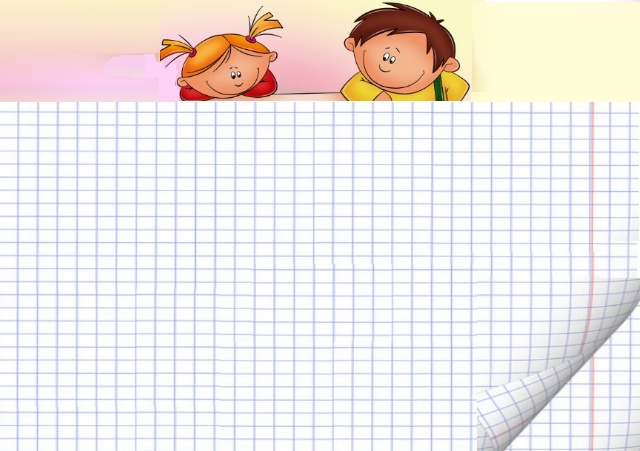              «Обрати внимание на знаки препинания!»                    (Советы для родителей)                                        Воспитатель: Куликова Н.Э.                                                                Источники: О.С.Ушакова «Придумай слово»Не менее важна в речевом развитии работа над предложением.Задачи перед старшим дошкольником и его родителями стоят непростые. Необходимо освоить термин «предложение», научится составлять схему предложения, определять количество и последовательность слов в предложении, освоить умение составлять предложения с заданным количеством слов, познакомиться с видами предложений.Наша результативная работа по этому направлению станет залогом успешного обучения в школе , грамотного письма и предупредит проблемы дисграфии ( Она проявляется в том ,что когда ребёнок начнёт писать,то все слова и предложения он напишет слитно. При этом почерк таких детей часто бывает неразборчивым, неровным. При письме ребенок проявляет много усилий, но пишет очень медленно. Если такой ребенок обучается в классе с обычными детьми, то может испытывать серьезные переживания из-за своих ошибок, медлительности, недовольства учителя. В речи ребенок с дисграфией часто не может строить длинные предложения и предпочитает отмалчиваться или говорить кратко. Из-за этого "дисграфик" не имеет полноценного общения со сверстниками, и ему кажется, что одноклассники настроены против него.К сожалению, это достаточно серьезная проблема, которая "не ходит одна": чаще всего дисграфия проявляется вместе с дислексией, проблемой чтения, также ребенок может иметь проблемы в речи.)Я предлагаю вам серию игр ,стихотворений , упражнений ,которые будут способствовать развитию звуковой аналитико-синтетической активности.
Игровая ситуация «Магазин»Задача: Способствовать развитию умения составлять предложения с заданным количеством слов.Содержание: Взрослый- продавец, ребёнок –покупатель. Взрослый сообщает , что сегодня продаются продукты , тем покупателям ,которые придумают предложение из 2 слов.(например : Вкусное масло. Свежий хлеб.)Начинать лучше с простых предложений , постепенно усложняя задачу. Например: Предложение из 4 слов с вопросительной интонацией.(  Помидоры сегодня достаточно спелые?)	Упражнение «Книжка» Задача: Формировать представление о грамматическом понятии «предложение».Способствовать развитию зрительной памяти.Содержание: Ребёнку предлагается детская книжка и сообщаются примерные задания:1)Подчеркни слова в предложении.2) Найди повествовательное предложение( с точкой).3)Подчеркни вопросительный знак.4)Обведи в кружок первую букву в предложении.5)Подчеркни только восклицательные знаки.Игра «Мы расскажем о…» Задача: Упражнять в составлении простых и распространённых предложений.Содержание :Дети стоят в кругу .У первого ребёнка мяч. Он говорит любое слово и передаёт мяч следующему ребёнку. Следующий говорит тоже слово ,добавляя своё. Например( 1 ребёнок говорит: апельсин;2ребёнок  :апельсин сладкий;3 ребёнок: апельсин сладкий и ;4 ребёнок : апельсин сладкий и вкусный)Игра «Белкины шишки»Задача: Способствовать развитию умения выделять слова из предложения.Содержание :Ведущий( мама белка) сообщает игрокам (бельчатам)задачу :принести к ужину столько шишек , сколько слов в предложении. Например: Мы хотим кушать.(3 шишки).Игра «Прочитай письмо»Задача: Способствовать развитию умения составлять предложение с опорой на модель.Содержание: Ведущий – почтальон разносит детям письма. В каждом письме лежит модель «схема предложения».  Игровая задача : прочитай письмо. (Например:                                            Приходи сегодня в гости.) или(                           ? Как твои дела?)Стихи:              ***Буква обычная выросла вдругВыросла больше букв-подруг…Буква расти не сама захотела,Букве поручено важное дело!Ставится буква у строчки в началеЧтобы начало все замечали.Измайловой«Знаки препинания»У последней точкиНа последней строчкеСобралась компанияЗнаков препинания.Прибежал Чудак -Восклицательный знак.Никогда он не молчит,Оглушительно кричит:- Ура! Долой! Караул! Разбой!Притащился кривоносыйВопросительный знак.Задаёт он всем вопросы:- Кто? Кого? Откуда? Как?- Так,- сказала точка,Точка-одиночка.-Мной кончается рассказ.Значит, я важнее вас.Маршака              ***Эй, крючки и точки, черточки, кружочки!Собирайтесь вместе, становитесь в строчкиИ шагайте слаженноПо листу бумажному!                                ИзмайловойПоддерживайте  интерес  детей  к  родному  языку!